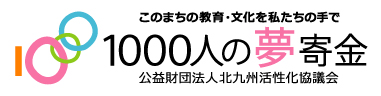 GGP「夢基金　F（ファシリテーター養成）プロジェクト」ご寄付のお願い　常日頃、NPO法人GGPジェンダー・地球市民企画の活動にご理解・ご支援をいただき、本当にありがとうございます。この度、2020年9月に、当NPOは、「1000人の夢基金」の助成を受けることが決定しました（50万円）！！事業名は「虐待予防プログラム　“ポジティブディシプリン”ファシリテーター養成講座」です。https://www.kpec.or.jp/yume/topics/2020/10/1000-11.phpこの事業を申請したのは、背景として虐待予防の様々な動きがあります。★北九州市では、議員提案で、２０１９年4月に「北九州子どもを虐待から守る条例」が施行されました。★２０２０年4月には児童虐待防止法が改正、親の体罰禁止が法定化されました。体罰禁止の法定化は世界で50ケ国目です。先行する国では、地道な取り組みで、国民の意識が変わっていっています。日本では、まだまだ「しつけのために子どもを叩くことは、やむを得ない」という意識が根強く存在します。日本でも、そして、この北九州市でも、「体罰はいけない、では、どうやってしつけをしていけばいいの？」という養育者の問いに応える具体的な取り組みをすすめていきたいと考えています。北九州市の全ての子どもが虐待から守られ、愛される幸せを実感して生きていくことができるよう、市民一丸となって子育て支援を充実し、子どもの命と育ちを守る街になれるように、ファシリテーターを養成し、養育者が希望するときに、今回の「ポジティブディシプリン」というプログラムや、（または、多様な担い手がすすめる他の有効なプログラム）を養育者が受講できやすいしくみをつくっていきたいと考えています。今回、夢基金の審査で認めていただき、貴重な助成をいただくことになりました。つきましては、たくさんの市民の方々にも本事業を応援していただきたく、ぜひ、ご寄付という形で、サポートをお願いします。ご賛同いただける方は別紙　寄付についてのご案内をご覧ください。　　　　　　　　　NPO法人GGPジェンダー・地球市民企画　代表理事　岩丸　明江　NPO法人GGPジェンダー・地球市民企画とは？　　http://www.g-g-p.org/index.html1996 年、地球市民教育のワークショップに参加したメンバーでジェンダー（社会的・文化的につくられた性別）に関心がある者が集まり、ワークショップの研究会としてスタート。2004年にNPO法人化しました。様々なテーマを、多様なアクティビティ（手法）を用いてワークショップ形式で身近に考えていきます。「ファシリテーター養成講座」「コミュニケーションワークショップ」等、個人や組織のための参加型の学びの場を市内外でつくっています。わたしたちGGPは、「体罰にかわるしつけ」について、親のためのプログラムであるセーブザチルドレン開発の「ポジティブディシプリン」を、ここ数年地域で展開しています。代表理事　岩丸　070-5532-5082　haru2020@jcom.home.ne.jpご寄付のご案内GGP「夢基金　F（ファシリテーター養成）プロジェクト」の趣旨に賛同し、ご寄付をいただける場合は下記にご記入の上、口座にご送金くださるか、担当にお預けください。寄付申込送金先：西日本銀行ゆうちょ本シート　FAX送信先０９３－６０２－５５４５日時２０　　年　　　月　　　日お名前ご住所（事業のご報告をお送りします）連絡先　〒        　　　　   区　TEL        (        ) 　　　寄付口数１０００円　×□　くち方法□現金　　　　　　□振込